Informatická súťaž iBoborNa našej škola sa v týždni od 8. – 12. 11 2021 sa uskutočnila informatická súťaž iBobor. Do súťaže sa zapojilo 27 žiakov. Žiaci súťažili v dvoch kategóriách. kategória – Kadeti – žiaci 8. a 9. ročníka súťažili v pondelok 8.11.2021 kategória – Benjamin – žiaci 6. a 7. ročníka súťažili v stredu 10.11.2021V prvej kategórii – Kadeti sme nemali žiadneho úspešného riešiteľa, ale najviac bodov získal Damián Sedlák z VIII.A. V druhej kategórii sme mali dvoch úspešných riešiteľov najviac sa darilo v 6. ročníku Andrejke Lisoňovej zo VI.A, ktorá získala 66,67 bodov z 80 a Petrovi Fabianovi zo VI.B, ktorý mal 50,67 bodov z 80. Žiakom sa súťaž páčila, pretože obsahuje logické otázky a doplňovačky, ktoré ich zaujímajú. Tešíme sa na ďalší ročník.                                                                                                                   Mgr. Zdenka Kukoľová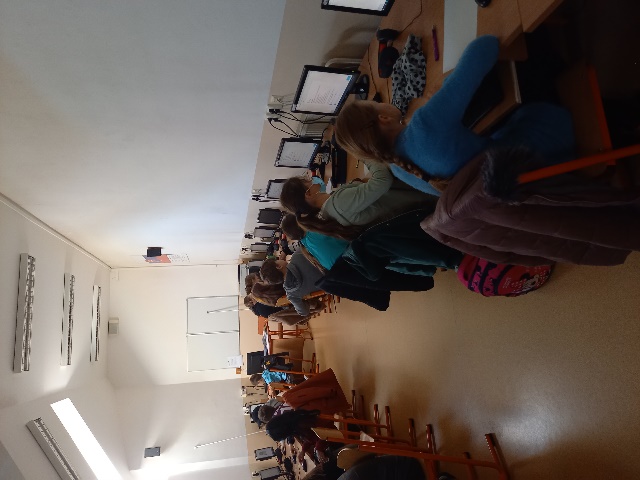 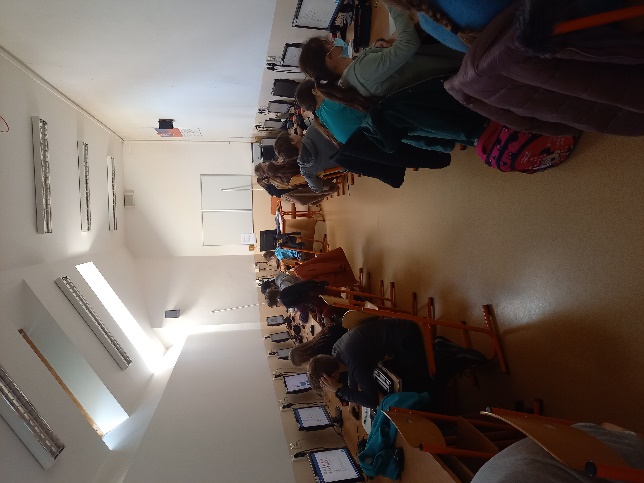 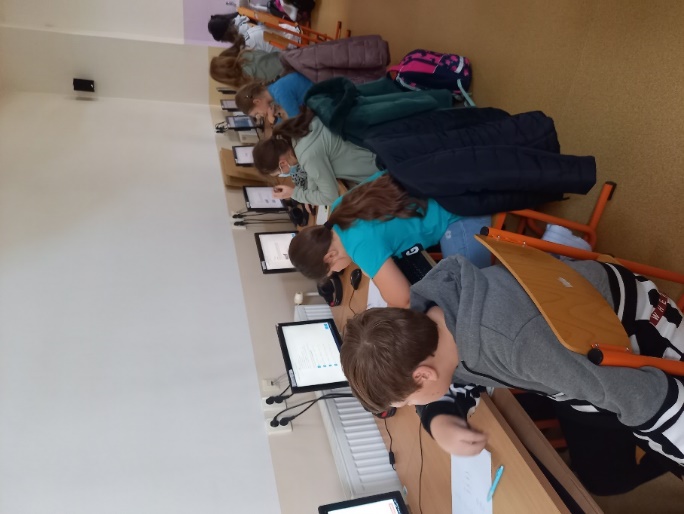 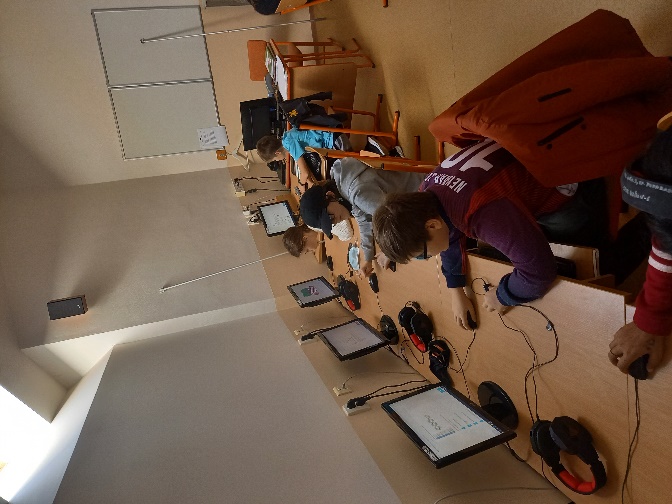 